Guía Formativa N° 1 Taller de Matemática 8° Básico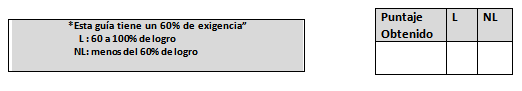 Nombre: 			           		  ________________ Fecha: Objetivo de Aprendizaje: Resolver planteamientos de problemasContenido: Ecuaciones, multiplicaciónHabilidad: Resolver problemasDesarrolle cada problema y escriba la respuesta en la hoja anexa1) En un bolsillo Patricia tiene una cantidad de dinero y en el otro tiene el triple. Si en total tiene $ 600, ¿cuánto dinero tiene en cada bolsillo? 2) Daniel compró un cuaderno en $ 850 y cinco lápices iguales. En total pagó $ 1300. ¿Cuál es el precio de cada lápiz? 3) Si 1 kg de cebollas vale $ 657, ¿cuántos kilogramos se pueden comprar con $ 5256? 4) En un canasto hay 51 naranjas distribuidas en tres bolsas. La primera tiene 9 naranjas menos que la tercera y la segunda tiene 6 más que la tercera. ¿Cuántas naranjas tienen cada bolsa? 5) Si a un número le quito 46 se obtiene 71. ¿Cuál es ese número?6)  Un número aumentado en 7 unidades es igual al doble de 8. ¿Qué número es?7) Si a la edad de Rodrigo se le suma su mitad se obtiene la edad de Andrea, ¿cuál es la edad de Rodrigo si Andrea tiene 24 años? 8) Las notas de Carlos en Lenguaje son: 6,4; 4,5; 5,9; 7,0; 5,0; 5,5; 4,0. Si solo le queda una evaluación, ¿qué nota debe sacarse para asegurar un 5 de promedio?Guía Formativa N° 1 Taller de MatemáticaHOJA DE RESPUESTASNombre:                                                                                                     Curso:Fecha:                                                                                                          PuntajeInstrucciones para los/las estudiantes: Lea atentamente cada pregunta y responda en la hoja de respuestasSi tiene alguna duda, consulte en el Texto del estudiante o digital aprendo en línea o por correo a profesoraContinúe revisando la página del Colegio para que siga desarrollando nuevas actividades y revise sus avances.PreguntaRespuesta12345678